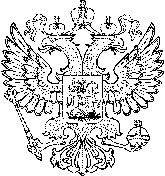 Федеральное государственное образовательное бюджетное учреждение высшего образования«Финансовый университет при Правительстве Российской  Федерации» (Финуниверситет) Тульский филиал Финуниверситета23 января 2024 г. 14.00 									304 ауд.Проект  повестки  дня1. Об одобрении отчета об итогах работы Тульского филиала Финуниверситета  в 2023 годуДокладывает Кузнецов Г.В.2. Разное	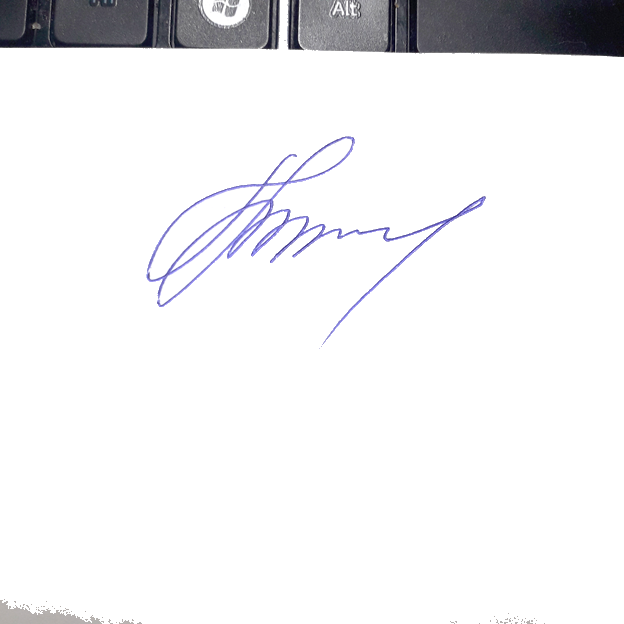            Секретарь Ученого совета                   	   Т.В. Бушинская